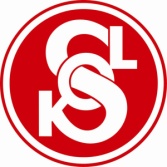 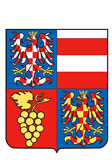 Pozvánkana župní soutěž v atleticeAkce se koná za finanční podpory ČOS a Jihomoravského krajeTermín:		sobota 14. května 2022Místo:			Základní škola  - Bzenec Prezence:		8:30 – 9:00 hodin Zahájení:		9:00 hodinProgram:		přebor v atletice Vezmi s sebou:	vhodný cvičební úbor, obuv Jízdné:		na vlastní náklady                              nebo náklady vysílající jednotyStravné:		z vlastních zásobTěšíme se na Tvoji účast!			                      Nazdar!  Ondřej Miškar                                                                                            Radmila Dvořáčková   župní náčelník                                                                                                 župní náčelnice 